香港經典一哩賽–香港一級賽二○一六年一月二十四日 1600米 好地 1.35.05   (23.93   22.84   24.76   23.52)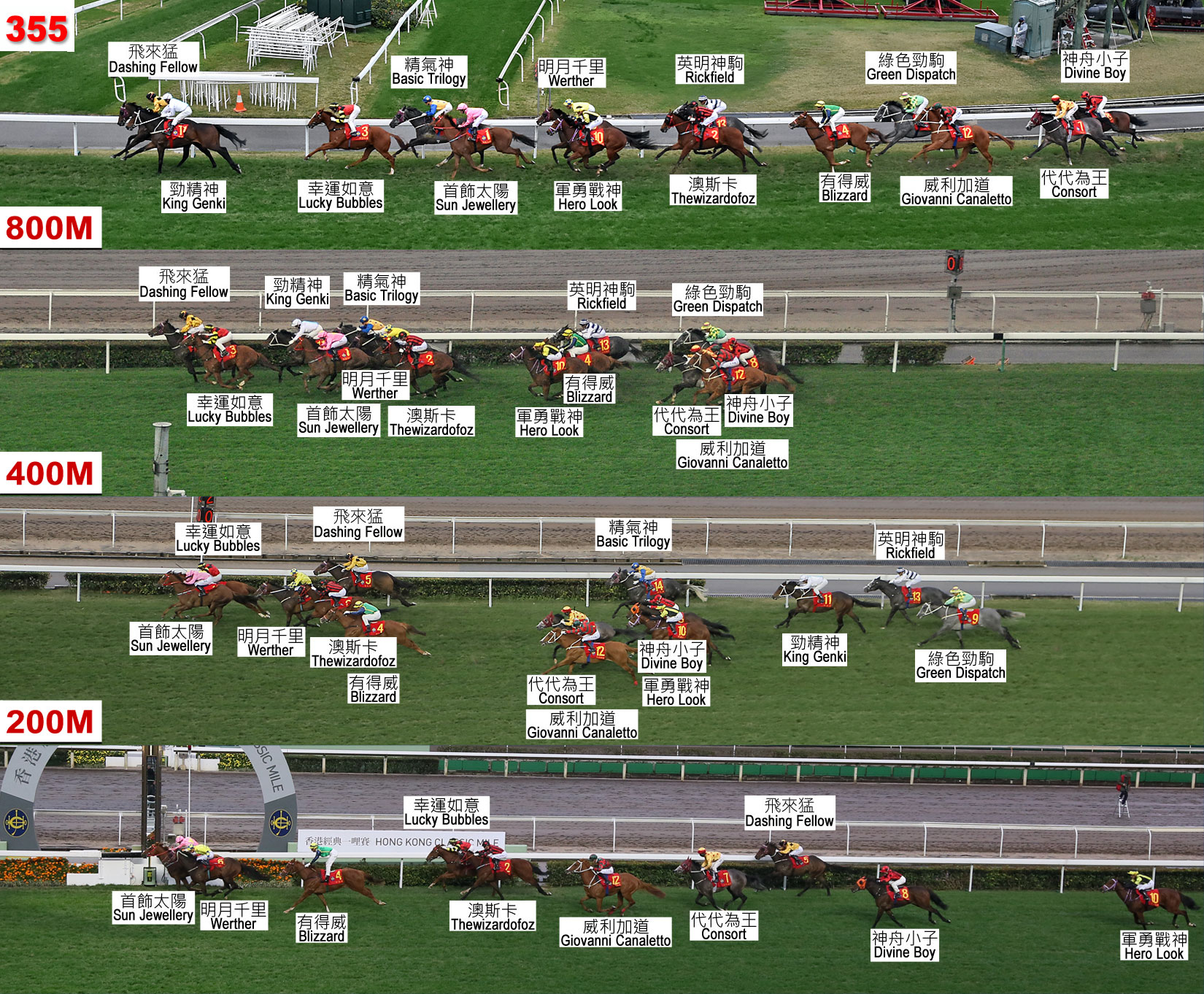 所逐競的賽事馬名騎師練馬師負磅檔位分段時間分段時間分段時間分段時間分段時間分段名次及距離分段名次及距離分段名次及距離分段名次及距離獨贏賠率所逐競的賽事馬名騎師練馬師負磅檔位1600-12001200-800800-400最後400完成時間1200800400勝負距離獨贏賠率首飾太陽莫雅蔡約翰1261424.2123.0824.5623.201.35.054 1-3/45 3-1/44 21 -9.2明月千里布文約翰摩亞126224.5322.9224.4823.161.35.098 3-3/46 4-1/46 2-1/22 頸4.4有得威巫斯義姚本輝126324.7323.2024.2823.121.35.339 510 7-1/410 4-1/43 1-3/417主席短途獎幸運如意柏寶呂健威1261224.0523.0424.5224.031.35.643 3/43 22 1/24 3-3/45主席短途獎澳斯卡莫雷拉蔡約翰126924.5323.1624.2823.741.35.717 3-3/48 5-3/47 2-3/45 4(大熱)2.4威利加道史卓豐告東尼126624.9723.1624.3223.411.35.8611 6-1/212 8-1/213 5-3/46 599代代為王潘頓約翰摩亞1261125.1323.2424.0823.711.36.1612 7-1/213 1011 5-3/47 721主席短途獎神舟小子楊明綸徐雨石1261325.2523.2424.0023.971.36.4614 8-1/414 10-3/414 68 8-3/474飛來猛郭能約翰摩亞126723.9322.8424.7624.941.36.472 短頭1短頭1 1/29 925軍勇戰神蘇兆輝蘇偉賢126524.3323.1624.6824.921.37.095 2-1/27 4-1/28 410 12-3/416精氣神韋達約翰摩亞126124.3322.8824.6425.941.37.796 2-1/24 2-3/45 211 1755綠色勁駒何澤堯告東尼1261025.1722.9224.3625.541.37.9913 7-3/411 8-1/412 5-3/412 18-1/299英明神駒田泰安苗禮德126424.7722.9624.4825.791.38.0010 5-1/49 69 4-1/413 18-1/250勁精神梁家俊告東尼126823.9322.8424.9226.751.38.441短頭2短頭3 114 21-1/497